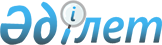 "Республикалық немесе жергілікті бюджет есебінен ұсталатын мемлекеттік мекемелердің оларды өткізуден түсетін ақшасы өзінің иелігінде қалатын тауарларының (жұмыстарының, көрсетілетін қызметтерінің) тізбесінің сыныптауышын бекіту туралы" Қазақстан Республикасы Қаржы министрінің 2009 жылғы 25 мамырдағы № 215 бұйрығына өзгерістер енгізу туралыҚазақстан Республикасы Қаржы министрінің 2021 жылғы 14 қаңтардағы № 19 бұйрығы. Қазақстан Республикасының Әділет министрлігінде 2021 жылғы 19 қаңтарда № 22081 болып тіркелді.
      БҰЙЫРАМЫН: 
      1. "Республикалық немесе жергілікті бюджет есебінен ұсталатын мемлекеттік мекемелердің оларды өткізуден түсетін ақшасы өзінің иелігінде қалатын тауарларының (жұмыстарының, көрсетілетін қызметтерінің) тізбесінің сыныптауышын бекіту туралы" Қазақстан Республикасы Қаржы министрінің 2009 жылғы 25 мамырдағы № 215 бұйрығына (Нормативтік құқықтық актілерді мемлекеттік тіркеу тізіліміне № 5702 болып тіркелген) мынадай өзгерістер енгізілсін:
      көрсетілген бұйрықпен бекітілген республикалық немесе жергілікті бюджет есебінен ұсталатын мемлекеттік мекемелердің оларды өткізуден түсетін ақшасы өзінің иелігінде қалатын тауарларының (жұмыстарының, көрсетілетін қызметтерінің) тізбесінің сыныптауышында:
      "Білім беру саласындағы мемлекеттік мекемелер ұсынатын қызметтер" деген бөлімі мынадай редакцияда жазылсын: 
      "
      "Мемлекеттік архивтер ұсынатын қызметтер" деген бөлімі мынадай редакцияда жазылсын: 
      "
      2. Қазақстан Республикасы Қаржы министрлiгiнiң Бюджет заңнамасы департаменті Қазақстан Республикасы заңнамада белгіленген тәртіппен:
      1) осы бұйрықтың Қазақстан Республикасы Әділет министрлiгiнде мемлекеттiк тiркелуін;
      2) осы бұйрықтың Қазақстан Республикасы Қаржы министрлігінің интернет-ресурсында орналастырылуын;
      3) осы бұйрық Қазақстан Республикасы Әділет министрлігінде мемлекеттік тіркелгеннен кейін он жұмыс күні ішінде осы тармақтың 1) және 2) тармақшаларында көзделген іс-шаралардың орындалуы туралы мәліметтерді Қазақстан Республикасы Қаржы министрлігінің Заң қызметі департаментіне ұсынылуын қамтамасыз етсін.
      3. Осы бұйрық алғашқы ресми жарияланған күнінен кейін күнтізбелік он күн өткен соң қолданысқа енгізіледі.
					© 2012. Қазақстан Республикасы Әділет министрлігінің «Қазақстан Республикасының Заңнама және құқықтық ақпарат институты» ШЖҚ РМК
				
Білім беру саласындағы мемлекеттік мекемелер ұсынатын қызметтер
Білім беру саласындағы мемлекеттік мекемелер ұсынатын қызметтер
Білім беру саласындағы мемлекеттік мекемелер ұсынатын қызметтер
Білім беру саласындағы мемлекеттік мекемелер ұсынатын қызметтер
Білім беру саласындағы мемлекеттік мекемелер ұсынатын қызметтер
Білім беру саласындағы мемлекеттік мекемелер ұсынатын қызметтер
Білім беру саласындағы мемлекеттік мекемелер ұсынатын қызметтер
Білім беру саласындағы мемлекеттік мекемелер ұсынатын қызметтер
Білім беру саласындағы мемлекеттік мекемелер ұсынатын қызметтер
Білім беру саласындағы мемлекеттік мекемелер ұсынатын қызметтер
РБ РБ РБ РБ РБ РБ ЖБ ЖБ ЖБ ЖБ ЖБ ЖБ ЖБ ЖБ ЖБ ЖБ ЖБ ЖБ ЖБ ЖБ ЖБ ЖБ ЖБ ЖБ ЖБ ЖБ ЖБ ЖБ ЖБ ЖБ ЖБ ЖБ ЖБ ЖБ ЖБ ЖБ ЖБ ЖБ ЖБ ЖБ ЖБ ЖБ ЖБ

ЖБ
04 04 04 04 05 04 04 04 04 04 04 04 04 04 04 04 04 04 04 04 04 04 06 06 06 04 04 04 04 04 04 04 08 08 04 04 04 04 04 04 04 04 04

04
6 9 2 2 2 2 2 2 2 2 2 2 2 2 2 2 2 2 2 4 4 4 1 1 1 2 2 2 2 2 2 2 2 2 2 2 2 2 2 9 9 2 2

2
225 240 225 240 225 240 261 261 261 261 360 360 360 360 360 360 457 464 464 261 261 360 261 261 360 457 471 471 471 465 465 804 285 285 285 285 285 285 381 261 261 464 464

802
204 041 099 005 019 038 003 003 006 006 003 003 004 004 005 005 017 003 003 024 024 024 015 015 016 017 004 004 005 017 017 017 003 003 006 006 007 007 006 007 007 006 006

017
100 100 100 101 000 100 011 015 011 015 011 015 011 015 011 015 015 011 015 011 015 015 015 100 100 015 011 015 015 011 015 015 011 015 011 015 011 015 015 011 015 011 015

015
001
Қосымша білім беру бағдарламаларын (балалар және жасөспірімдер шығармашылығын, спорт, мәдениет және өнер саласындағы бейімділіктер мен қызығушылықтарды дамыту) іске асыру
1) білім беру мекемелерінің оқу материалдық базасын нығайту; 2) оқу жабдықтары мен мүкәммалдарды, оның ішінде оқу тәжірибе учаскесінде жұмыс істеу үшін сатып алу; 3) білім алушылардың тамақтануын жақсарту, тұрмыстық және мәдени қызмет көрсету жөніндегі шығыстарын жабу; 4) оқу-өндірістік шеберханалар мен қосалқы шаруашылықтарды кеңейту; 5) білім алушыларды көтермелеу және білім алушылардың әлеуметтік жағынан қорғалмаған жекелеген бөлігіне материалдық көмек көрсету; 6) күні ұзақ болатын орта білім беру ұйымдарында және орта білім беру ұйымдарында күн ұзақ болатын топтардағы білім алушыларды тамақтандыру; 7) асханаларды ұстау (жалақы, тамақ өнімдерін сатып алу, жабдықтар мен мүкәммал сатып алу, күрделі жөндеу); 8) орта білім беру ұйымдарының білім алушыларының орындаған жұмыстарына ақы төлеу; 9) экскурсиялар мен сыныптан тыс кештерді өткізу; 10) орта білім беру ұйымдарын, оқу корпустары мен жатақханаларды ағымдағы жөндеу; 11) орта білім беру ұйымдарының мектеп жанындағы учаскесін дамыту және мектеп шеберханаларының жабдықтарын жаңарту; 12) спорт алаңдарын салу; 13) қоғамдық-пайдалы еңбекте көзге түскен білім алушыларға стипендиялар мен сыйлықақылар беру; 14) сауықтыру іс-шаралары; 15) жарысқа қатысушыларды тамақтандыру, төрешілердің (судьялардың) және медицина қызметкерлерінің еңбегіне ақы төлеу жөніндегі шығыстарды жабу; 16) қосымша оқу бағдарламалары бойынша оқу процесін ұйымдастыру; 17) секциялар мен үйірме жетекшілерінің еңбегіне ақы төлеу; 18) секцияларды және үйірмелерді ұйымдастыруға байланысты іс-шаралар; 19) ақылы білім беру қызметтерін көрсететін қызметкерлердің еңбегіне ақы төлеу; 20) ынталандыру сипатындағы қосымша ақы, үстемақы, сыйлықақы және басқа да төлемдер белгілеу; 21) көлік құралдарын сатып алу; 22) жабдықтар, мүккәммал (оның ішінде жұмсақ) және киім-кешек сатып алу; 23) жылу, электр энергиясы, сумен жабдықтау үшін ақы төлеуге арналған шығыстар және басқа да коммуналдық шығыстар, ағымдағы және шаруашылық мақсаттар үшін заттар мен материалдарды сатып алу, ғимаратқа қызмет көрсету бойынша ақы төлеу, көліктік қызметтерге ақы төлеу және тауарларды сатып алуға арналған өзге де шығыстар; 24) ғимараттар мен үй-жайларды реконструкциялау және күрделі жөндеу; 25) демалыс лагерьлері тәрбиешілерінің және көмекші қызметкерлерінің еңбегіне ақы төлеу; 26) музыкалық аспаптарды жөндеу; 27) қозғалтқыштарды пайдалануға және жөндеуге байланысты шығыстар; 28) оқу-көмекші, қосалқы шаруашылықтардың және оқу-тәжірибе учаскелерінің өндірістік қызметіне байланысты, оның ішінде осы қызметпен айналысатын қызметкерлердің еңбегіне ақы төлеуге жұмсалатын шығындар; 29) іссапар шығыстары; 30) білім беру ұйымдарын аккредиттеуден өткзіу. (111, 112, 113, 121, 122, 124, 131, 132, 135, 136, 141, 142, 144, 149, 151, 152, 153, 154, 156, 159, 161, 162, 169, 324, 413, 414, 416, 419, 421).
"Білім беру туралы" Қазақстан Республикасының 2007 жылғы 27 шілдедегі Заңының 63-бабы, "Тауарларды (жұмыстарды, көрсетілетін қызметтерді) өткізуден түсетін ақша өз иелігінде қалатын мемлекеттік білім беру мекемелерінің оларды өткізу бойынша ақылы қызмет түрлерін көрсетуі және олардың тауарларды (жұмыстарды, көрсетілетін қызметтерді) өткізуден түскен ақшаны жұмсауы қағидаларын бекіту туралы" Қазақстан Республикасы Білім және ғылым министрінің 2017 жылғы 24 қазандағы № 541 бұйрығы (Қазақстан Республикасының Әділет министрлігінде №16899 болып тіркелген)
РБ РБ РБ РБ РБ ЖБ ЖБ ЖБ ЖБ ЖБ ЖБ ЖБ ЖБ ЖБ ЖБ ЖБ ЖБ ЖБ ЖБ ЖБ ЖБ ЖБ ЖБ ЖБ ЖБ ЖБ ЖБ ЖБ ЖБ ЖБ ЖБ ЖБ ЖБ ЖБ ЖБ ЖБ ЖБ ЖБ
04 04 04 04 05 04 04 04 04 04 04 04 04 04 04 04 04 04 04 04 06 06 06 04 04 04 04 04 08 08 04 04 04 04 04 04 04 04
6 2 9 2 2 2 2 2 2 2 2 2 2 2 2 2 2 4 4 4 1 1 1 2 2 2 2 2 2 2 2 2 2 2 9 9 2 2
225 240 240 225 225 261 261 261 261 360 360 360 360 360 360 464 464 261 261 360 261 261 360 471 471 465 465 804 285 285 285 285 285 285 261 261 464 464
204 005 041 099 019 003 003 006 006 003 003 004 004 005 005 003 003 024 024 024 015 015 016 004 004 017 017 017 003 003 006 006 007 007 007 007 006 006
100 101 100 100 000 011 015 011 015 011 015 011 015 011 015 011 015 011 015 015 015 100 100 011 015 011 015 015 011 015 011 015 011 015 011 015 011 015
002
Музыка аспаптарын пайдалануға беру бойынша қызметтер
Сол сияқты
Сол сияқты
ЖБ ЖБ ЖБ ЖБ ЖБ ЖБ ЖБ ЖБ ЖБ ЖБ ЖБ ЖБ ЖБ ЖБ ЖБ ЖБ ЖБ ЖБ ЖБ ЖБ ЖБ ЖБ ЖБ ЖБ ЖБ ЖБ ЖБ ЖБ ЖБ
04 04 04 04 04 04 04 04 04 04 04 04 04 04 04 06 06 06 04 04 04 04 04 08 08 04 04 04 04
2 2 2 2 2 2 2 2 2 2 2 2 4 4 4 1 1 1 2 2 2 2 2 2 2 2 2 2 2
261 261 261 261 360 360 360 360 360 360 464 464 261 261 360 261 261 360 471 471 465 465 804 285 285 285 285 285 285
003 003 006 006 003 003 004 004 005 005 003 003 024 024 024 015 015 016 004 004 017 017 017 003 003 006 006 007 007
011 015 011 015 011 015 011 015 011 015 011 015 011 015 015 015 100 100 011 015 011 015 015 011 015 011 015 011 015
003
Энергия қондырғылары мен қазандықтар беретін жылу энергиясын жіберу бойынша қызметтер
Сол сияқты
Сол сияқты
РБ РБ РБ РБ ЖБ ЖБ ЖБ ЖБ ЖБ ЖБ ЖБ ЖБ ЖБ ЖБ ЖБ ЖБ ЖБ ЖБ ЖБ ЖБ ЖБ ЖБ ЖБ ЖБ ЖБ ЖБ ЖБ ЖБ ЖБ ЖБ ЖБ ЖБ ЖБ ЖБ ЖБ ЖБ ЖБ
04 04 04 05 04 04 04 04 04 04 04 04 04 04 04 04 04 04 04 06 06 06 04 04 04 04 04 08 08 04 04 04 04 04 04 04 04
6 9 2 2 2 2 2 2 2 2 2 2 2 2 2 2 4 4 4 1 1 1 2 2 2 2 2 2 2 2 2 2 2 9 9 2 2
225 240 225 225 261 261 261 261 360 360 360 360 360 360 464 464 261 261 360 261 261 360 471 471 465 465 804 285 285 285 285 285 285 261 261 464 464
204 041 099 019 003 003 006 006 003 003 004 004 005 005 003 003 024 024 024 015 015 016 004 004 017 017 017 003 003 006 006 007 007 007 007 006 006
100 100 100 000 011 015 011 015 011 015 011 015 011 015 011 015 011 015 015 015 100 100 011 015 011 015 015 011 015 011 015 011 015 011 015 011 015
004
Оқу-өндірістік шеберханалардың, оқу шаруашылық-тарының, оқу-тәжірибе учаскелерінің өнімдерін өндіру мен өткізуді ұйымдастыру бойынша қызметтер
Сол сияқты
Сол сияқты
РБ РБ РБ РБ РБ ЖБ ЖБ ЖБ ЖБ ЖБ ЖБ ЖБ ЖБ ЖБ ЖБ ЖБ ЖБ ЖБ ЖБ ЖБ ЖБ ЖБ ЖБ ЖБ ЖБ ЖБ ЖБ ЖБ ЖБ ЖБ ЖБ ЖБ ЖБ ЖБ ЖБ ЖБ ЖБ ЖБ

ЖБ
04 04 04 04 05 04 04 04 04 04 04 04 04 04 04 04 04 04 04 04 06 06 06 04 04 04 04 04 08 08 04 04 04 04 04 04 04 04

04
9 2 2 2 2 2 2 2 2 2 2 2 2 2 2 2 2 4 4 4 1 1 1 2 2 2 2 2 2 2 2 2 2 2 9 9 2 2

2
240 225 240 240 225 261 261 261 261 360 360 360 360 360 360 464 464 261 261 360 261 261 360 471 471 465 465 804 285 285 285 285 285 285 261 261 464 464

812
041 099 005 038 019 003 003 006 006 003 003 004 004 005 005 003 003 024 024 024 015 015 016 004 004 017 017 017 003 003 006 006 007 007 007 007 006 006

003
100 100 101 100 000 011 015 011 015 011 015 011 015 011 015 011 015 011 015 015 015 100 100 011 015 011 015 015 011 015 011 015 011 015 011 015 011 015

015
005
Жазғы демалысты ұйымдастыру, білім алушылар мен тәрбиеленушілердің, білім беру ұйымында өткізілетін түрлі іс-шараларға қатысушылардың тамақтануын қамтамасыз ету бойынша қызметтер
Сол сияқты
Сол сияқты
РБ РБ РБ РБ РБ ЖБ ЖБ ЖБ ЖБ ЖБ ЖБ ЖБ ЖБ ЖБ ЖБ ЖБ ЖБ ЖБ ЖБ ЖБ ЖБ ЖБ ЖБ ЖБ ЖБ ЖБ ЖБ ЖБ ЖБ ЖБ ЖБ ЖБ ЖБ ЖБ ЖБ ЖБ ЖБ ЖБ

ЖБ
04 04 04 04 04 04 04 04 04 04 04 04 04 04 04 04 04 04 04 04 06 06 06 04 04 04 04 04 08 08 04 04 04 04 04 04 04 04

04
6 9 2 2 2 2 2 2 2 2 2 2 2 2 2 2 2 4 4 4 1 1 1 2 2 2 2 2 2 2 2 2 2 2 9 9 2 2

2
225 240 225 240 240 360 360 261 261 261 261 360 360 360 360 464 464 261 261 360 261 261 360 471 471 465 465 804 285 285 285 285 285 285 261 261 464 464

802
204 041 099 005 038 005 005 003 003 006 006 003 003 004 004 003 003 024 024 024 015 015 016 004 004 017 017 017 003 003 006 006 007 007 007 007 006 006

017
100 100 100 101 100 011 015 011 015 011 015 011 015 011 015 011 015 011 015 015 015 100 100 011 015 011 015 015 011 015 011 015 011 015 011 015 011 015

015
006
Білім алушылар мен тәрбиеленушілер, педагог қызметкерлер мен ересек тұрғындар арасында әр түрлі: спорт жарыстарын, семинарлар, кеңестер, конференциялар, сондай-ақ оқу-әдістемелік әдебиетті әзірлеу мен іске асыру жөніндегі іс-шараларды ұйымдастыру және өткізу бойынша қызметтер
Сол сияқты
Сол сияқты
РБ РБ РБ РБ РБ РБ ЖБ ЖБ ЖБ ЖБ ЖБ ЖБ ЖБ ЖБ ЖБ ЖБ ЖБ ЖБ ЖБ ЖБ ЖБ ЖБ ЖБ ЖБ ЖБ ЖБ ЖБ ЖБ ЖБ ЖБ ЖБ ЖБ ЖБ ЖБ ЖБ
04 04 04 04 04 05 04 04 04 04 04 04 04 04 04 04 04 04 04 04 04 06 06 06 04 04 04 04 04 08 08 04 04 04 04
6 9 2 2 2 2 2 2 2 2 2 2 2 2 2 2 2 2 4 4 4 1 1 1 2 2 2 2 2 2 2 2 2 2 2
225 240 225 240 240 225 261 261 261 261 360 360 360 360 360 360 464 464 261 261 360 261 261 360 471 471 465 465 804 285 285 285 285 285 285
204 041 099 005 038 019 003 003 006 006 003 003 004 004 005 005 003 003 024 024 024 015 015 016 004 004 017 017 017 003 003 006 006 007 007
100 100 100 101 100 000 011 015 011 015 011 015 011 015 011 015 011 015 011 015 015 015 100 100 011 015 011 015 015 011 015 011 015 011 015
007
Пәндер (сабақтар және сабақтардың циклдері) бойынша білім алушылармен ғылым негіздерін тереңдетіп оқып үйренуді ұйымдастыру бойынша қызметтер
Сол сияқты
Сол сияқты
РБ РБ РБ РБ РБ ЖБ ЖБ ЖБ ЖБ ЖБ ЖБ ЖБ ЖБ ЖБ ЖБ ЖБ ЖБ ЖБ ЖБ ЖБ ЖБ ЖБ ЖБ ЖБ ЖБ ЖБ ЖБ ЖБ ЖБ ЖБ ЖБ ЖБ ЖБ ЖБ
04 04 04 04 05 04 04 04 04 04 04 04 04 04 04 04 04 04 04 04 06 06 06 04 04 04 04 04 08 08 04 04 04 04
9 2 2 2 2 2 2 2 2 2 2 2 2 2 2 2 2 4 4 4 1 1 1 2 2 2 2 2 2 2 2 2 2 2
240 225 240 240 225 261 261 261 261 360 360 360 360 360 360 464 464 261 261 360 261 261 360 471 471 465 465 804 285 285 285 285 285 285
041 099 005 038 019 003 003 006 006 003 003 004 004 005 005 003 003 024 024 024 015 015 016 004 004 017 017 017 003 003 006 006 007 007
100 100 101 100 000 011 015 011 015 011 015 011 015 011 015 011 015 011 015 015 015 100 100 011 015 011 015 015 011 015 011 015 011 015
008
Оқу жоспары мен бағдарламалары бойынша бөлінген оқу уақытынан тыс пәндер (сабақтар және сабақтардың циклдері) бойынша жекелеген білім алушылармен қосымша сабақтар ұйымдастыру бойынша қызметтер
Сол сияқты
Сол сияқты
ЖБ ЖБ ЖБ
04 04 04
4 4 4
261 261 360
024 024 024
011 015 015
009
Кәсіптік білім беруді ұйымдастыру (білікті жұмысшы кадрлар мен орта буын мамандарын қайта даярлау және олардың біліктілігін арттыру) бойынша қызметтер
Сол сияқты
Сол сияқты
РБ РБ
04 04
6 9
225 240
204 041
100 100
010
Мамандардың біліктілігін арттыру бойынша қызметтер
Сол сияқты
Сол сияқты
РБ РБ РБ РБ РБ РБ ЖБ ЖБ ЖБ ЖБ ЖБ ЖБ ЖБ ЖБ ЖБ ЖБ ЖБ ЖБ ЖБ ЖБ ЖБ ЖБ ЖБ ЖБ ЖБ ЖБ ЖБ ЖБ ЖБ ЖБ ЖБ ЖБ ЖБ ЖБ ЖБ
04 04 04 04 04 05 04 04 04 04 04 04 04 04 04 04 04 04 04 04 04 06 06 06 04 04 04 04 04 08 08 04 04 04 04
6 9 2 2 2 2 2 2 2 2 2 2 2 2 2 2 2 2 4 4 4 1 1 1 2 2 2 2 2 2 2 2 2 2 2
225 240 225 240 240 225 261 261 261 261 360 360 360 360 360 360 464 464 261 261 360 261 261 360 471 471 465 465 804 285 285 285 285 285 285
204 041 099 005 038 019 003 003 006 006 003 003 004 004 005 005 003 003 024 024 024 015 015 016 004 004 017 017 017 003 003 006 006 007 007
100 100 100 101 100 000 011 015 011 015 011 015 011 015 011 015 011 015 011 015 015 015 100 100 011 015 011 015 015 011 015 011 015 011 015
011
Интернет-байланыстың қосымша қызметтері
Сол сияқты
Сол сияқты
ЖБ ЖБ ЖБ
04 04 04
4 4 4
261 261 360
024 024 024
011 015 015
012
Қызметкерлерді техникалық және кәсіби білім беру ұйымдарында кәсіпке даярлау жөніндегі қызметтер
Сол сияқты
Сол сияқты
РБ РБ
04 04
6 9
225 240
204 041
100 100
013
Өнер мамандықтары бойынша жоғары кәсіптік білімі бар мамандарды даярлау бойынша жөніндегі қызметтер
Сол сияқты
Сол сияқты";
Мемлекеттік архивтер ұсынатын қызметтер
Мемлекеттік архивтер ұсынатын қызметтер
Мемлекеттік архивтер ұсынатын қызметтер
Мемлекеттік архивтер ұсынатын қызметтер
Мемлекеттік архивтер ұсынатын қызметтер
Мемлекеттік архивтер ұсынатын қызметтер
Мемлекеттік архивтер ұсынатын қызметтер
Мемлекеттік архивтер ұсынатын қызметтер
Мемлекеттік архивтер ұсынатын қызметтер
Мемлекеттік архивтер ұсынатын қызметтер
РБ РБ ЖБ ЖБ ЖБ ЖБ ЖБ ЖБ ЖБ
01 08 08 08 08 08 08 08 08
1 1 3 3 3 3 3 3 3
101 240 273 312 346 361 755 739 748
003 033 010 009 010 010 003 003 010
100 110 015 015 015 015 015 015 015
060
Архивтік құжаттарды ретке келтіру
1) материалдық-техникалық базаны нығайту; 2) ақылы қызметтерді өткізу үшін тартылатын мамандардың еңбегіне ақы төлеу; 3) шаруашылық шығыстар (байланыс қызметтеріне ақы төлеу, көліктік қызметтерге ақы төлеу, коммуналдық қызметтерге ақы төлеу, мемлекеттік архивтің ағымдағы мақсаттары үшін заттар мен материалдар сатып aлу); 4) жеке және заңды тұлғалардың тапсырыстары (өтінімдері) бойынша оқыту жүргізу үшін үй-жайларды жалға алуға және оқу құралдарын, көрнекі материалдарды сатып алу. (111, 121, 122, 124, 144, 149, 151, 152, 153, 154, 159, 169, 413,414, 416, 419).
"Ұлттық архив қоры және архивтер туралы" Қазақстан Республикасының 1998 жылғы 22 желтоқсандағы Заңының 17-бабының 1-тармағы, Қазақстан Республикасы Мәдениет және спорт министрінің "Тауарларды (жұмыстарды, көрсетілетін қызметтерді) өткізуден түсетін ақша өз иелігінде қалатын мемлекеттік архивтердің оларды өткізу бойынша ақылы қызмет түрлерін көрсетуі және олардың тауарларды (жұмыстарды, көрсетілетін қызметтерді) өткізуден түскен ақшаны жұмсауы қағидаларын бекіту туралы" 2018 жылғы 26 қыркүйектегі № 275 бұйрығы (Қазақстан Республикасының Нормативтік құқықтық актілерді мемлекеттік тіркеудің тізіліміне № 17446 болып тіркелген).
РБ РБ ЖБ ЖБ ЖБ ЖБ ЖБ ЖБ ЖБ
01 08 08 08 08 08 08 08 08
1 1 3 3 3 3 3 3 3
101 240 273 312 346 361 755 739 748
003 033 010 009 010 010 003 003 010
100 110 015 015 015 015 015 015 015
061
Жеке және заңды тұлғалардың тапсырыстары (өтінімдері) бойынша құжаттама жасау мен құжаттаманы басқарудың заманауи негіздерін оқыту жөніндегі курстар мен семинарлар өткізу
Сол сияқты
Сол сияқты
РБ РБ ЖБ ЖБ ЖБ ЖБ ЖБ ЖБ ЖБ
01 08 08 08 08 08 08 08 08
1 1 3 3 3 3 3 3 3
101 240 273 312 346 361 755 739 748
003 033 010 009 010 010 003 003 010
100 110 015 015 015 015 015 015 015
062
Архив істері мен құжаттарын реставрациялау, консервациялау, түптеу, архивтік қораптарды дайындау
Сол сияқты
Сол сияқты
РБ РБ ЖБ ЖБ ЖБ ЖБ ЖБ ЖБ ЖБ
01 08 08 08 08 08 08 08 08
1 1 3 3 3 3 3 3 3
101 240 273 312 346 361 755 739 748
003 033 010 009 010 010 003 003 010
100 110 015 015 015 015 015 015 015
063
Архивтік құжаттардың сақтандыру көшірмелерін дайындау, мәтінін қалпына келтіру
Сол сияқты
Сол сияқты
РБ РБ ЖБ ЖБ ЖБ ЖБ ЖБ ЖБ ЖБ
01 08 08 08 08 08 08 08 08
1 1 3 3 3 3 3 3 3
101 240 273 312 346 361 755 739 748
003 033 010 009 010 010 003 003 010
100 110 015 015 015 015 015 015 015
064
Архивтік құжаттарды көшіру
Сол сияқты
Сол сияқты
РБ РБ ЖБ ЖБ ЖБ ЖБ ЖБ ЖБ ЖБ
01 08 08 08 08 08 08 08 08
1 1 3 3 3 3 3 3 3
101 240 273 312 346 361 755 739 748
003 033 010 009 010 010 003 003 010
100 110 015 015 015 015 015 015 015
065
"Ұлттық архив қоры және архивтер туралы" Қазақстан Республикасының 1998 жылғы 22 желтоқсандағы Заңының 15-1-бабының 1-тармағында көрсетілген архивтік құжаттарды қоспағанда, жеке және заңды тұлғалардың тапсырыстары (өтінімдері) бойынша архивтік құжаттарды электрондық нысанға аудару
Сол сияқты
Сол сияқты
РБ РБ ЖБ ЖБ ЖБ ЖБ ЖБ ЖБ ЖБ
01 08 08 08 08 08 08 08 08
1 1 3 3 3 3 3 3 3
101 240 273 312 346 361 755 739 748
003 033 010 009 010 010 003 003 010
100 110 015 015 015 015 015 015 015
066
Жеке және заңды тұлғалардың тапсырыстары (өтінімдері) бойынша құжаттамалық көрмелерді ұйымдастыру және өткізу
Сол сияқты
Сол сияқты
РБ РБ ЖБ ЖБ ЖБ ЖБ ЖБ ЖБ ЖБ
01 08 08 08 08 08 08 08 08
1 1 3 3 3 3 3 3 3
101 240 273 312 346 361 755 739 748
003 033 010 009 010 010 003 003 010
100 110 015 015 015 015 015 015 015
067
Жеке және заңды тұлғалардың тапсырыстары (өтінімдері) бойынша генеалогиялық және тақырыптық сипаттардағы ақпаратты анықтау
Сол сияқты
Сол сияқты
РБ РБ ЖБ ЖБ ЖБ ЖБ ЖБ ЖБ ЖБ
01 08 08 08 08 08 08 08 08
1 1 3 3 3 3 3 3 3
101 240 273 312 346 361 755 739 748
003 033 010 009 010 010 003 003 010
100 110 015 015 015 015 015 015 015
068
Сақтау мерзімдерін көрсете отырып, құжаттар тізбесін, істер номенклатурала-рын әзірлеу
Сол сияқты
Сол сияқты
РБ РБ ЖБ ЖБ ЖБ ЖБ ЖБ ЖБ ЖБ
01 08 08 08 08 08 08 08 08
1 1 3 3 3 3 3 3 3
101 240 273 312 346 361 755 739 748
003 033 010 009 010 010 003 003 010
100 110 015 015 015 015 015 015 015
069
Әдістемелік әдебиетті, архивтік құжаттардың жинақтарын, оқыту және басқа да жарияланымдарды басып шығару және өткізу
Сол сияқты
Сол сияқты
РБ РБ ЖБ ЖБ ЖБ ЖБ ЖБ ЖБ ЖБ
01 08 08 08 08 08 08 08 08
1 1 3 3 3 3 3 3 3
101 240 273 312 346 361 755 739 748
003 033 010 009 010 010 003 003 010
100 110 015 015 015 015 015 015 015
070
Архивтік құжаттарды депозитарлық сақтау
Сол сияқты
Сол сияқты".
      Қазақстан Республикасының
Қаржы министрі 

Е. Жамаубаев
